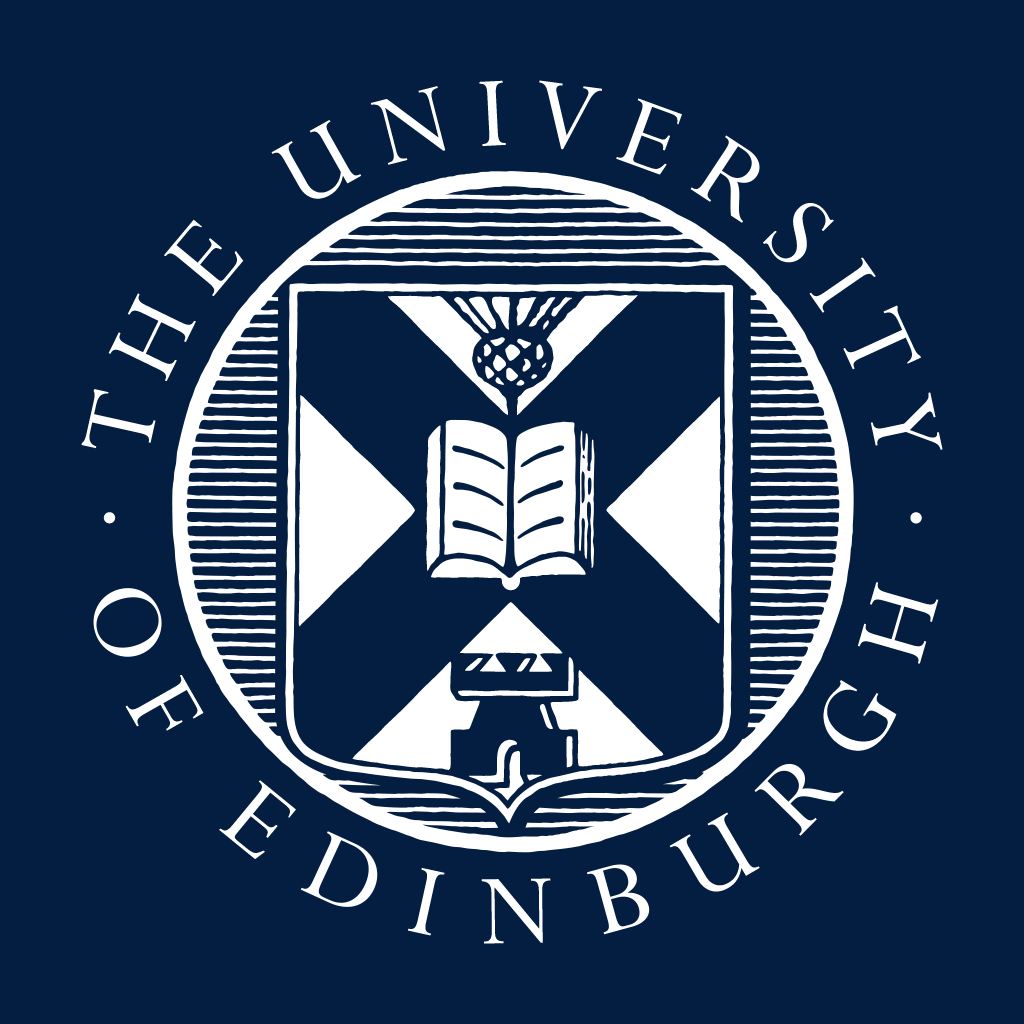 GuidanceGuidanceGuidanceGuidanceGuidanceGuidancePlease refer to the guidance on Grade 10 Staff Salaries. This form may be expanded up to a maximum of 4 pages.Please refer to the guidance on Grade 10 Staff Salaries. This form may be expanded up to a maximum of 4 pages.Please refer to the guidance on Grade 10 Staff Salaries. This form may be expanded up to a maximum of 4 pages.Please refer to the guidance on Grade 10 Staff Salaries. This form may be expanded up to a maximum of 4 pages.Please refer to the guidance on Grade 10 Staff Salaries. This form may be expanded up to a maximum of 4 pages.Please refer to the guidance on Grade 10 Staff Salaries. This form may be expanded up to a maximum of 4 pages.Section 1: Employee’s DetailsSection 1: Employee’s DetailsSection 1: Employee’s DetailsSection 1: Employee’s DetailsSection 1: Employee’s DetailsSection 1: Employee’s DetailsEmployee Name:Employee Name:Employee Number:Employee Number:Job Title:Job Title:College/Professional Services Group:College/Professional Services Group:School/Department:School/Department:Grade:Grade:FTE Salary:UoE Salary PointUoE Salary PointSection 2: Recommendation for AwardSection 2: Recommendation for AwardSection 2: Recommendation for AwardSection 2: Recommendation for AwardSection 2: Recommendation for AwardSection 2: Recommendation for AwardPlease tick if an increment or lump sum is to be awarded: Increment Lump Sum Nominations may be made for both an increment and a lump sum payment (£2,000). In this instance, please use one form but detail the reasons for increment and lump sum separately below.  Please tick if an increment or lump sum is to be awarded: Increment Lump Sum Nominations may be made for both an increment and a lump sum payment (£2,000). In this instance, please use one form but detail the reasons for increment and lump sum separately below.  Please tick if an increment or lump sum is to be awarded: Increment Lump Sum Nominations may be made for both an increment and a lump sum payment (£2,000). In this instance, please use one form but detail the reasons for increment and lump sum separately below.  Please tick if an increment or lump sum is to be awarded: Increment Lump Sum Nominations may be made for both an increment and a lump sum payment (£2,000). In this instance, please use one form but detail the reasons for increment and lump sum separately below.  Please tick if an increment or lump sum is to be awarded: Increment Lump Sum Nominations may be made for both an increment and a lump sum payment (£2,000). In this instance, please use one form but detail the reasons for increment and lump sum separately below.  Please tick if an increment or lump sum is to be awarded: Increment Lump Sum Nominations may be made for both an increment and a lump sum payment (£2,000). In this instance, please use one form but detail the reasons for increment and lump sum separately below.  Is the employee aware they are being nominated for this award? (check box)Is the employee aware they are being nominated for this award? (check box)Is the employee aware they are being nominated for this award? (check box)Is the employee aware they are being nominated for this award? (check box)Is the employee aware they are being nominated for this award? (check box)Yes No  Section 3: Recommendation by Head of College/Professional Services Group Please complete relevant sections below with particular reference to having contributed towards a significant part in one (or more) of the four key areas of Strategy 2030.Section 3: Recommendation by Head of College/Professional Services Group Please complete relevant sections below with particular reference to having contributed towards a significant part in one (or more) of the four key areas of Strategy 2030.Section 3: Recommendation by Head of College/Professional Services Group Please complete relevant sections below with particular reference to having contributed towards a significant part in one (or more) of the four key areas of Strategy 2030.Section 3: Recommendation by Head of College/Professional Services Group Please complete relevant sections below with particular reference to having contributed towards a significant part in one (or more) of the four key areas of Strategy 2030.Section 3: Recommendation by Head of College/Professional Services Group Please complete relevant sections below with particular reference to having contributed towards a significant part in one (or more) of the four key areas of Strategy 2030.Section 3: Recommendation by Head of College/Professional Services Group Please complete relevant sections below with particular reference to having contributed towards a significant part in one (or more) of the four key areas of Strategy 2030.Influential leadershipInfluential leadershipInfluential leadershipInfluential leadershipInfluential leadershipInfluential leadershipLeadership of innovationLeadership of innovationLeadership of innovationLeadership of innovationLeadership of innovationLeadership of innovationImpactImpactImpactImpactImpactImpactSection 4: Head of College/Professional Services Group:Section 4: Head of College/Professional Services Group:Section 4: Head of College/Professional Services Group:Section 4: Head of College/Professional Services Group:Section 4: Head of College/Professional Services Group:Section 4: Head of College/Professional Services Group:Signature: Signature: Signature: Date (dd/mm/yyyy):       Date (dd/mm/yyyy):       Date (dd/mm/yyyy):       